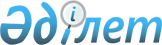 О проекте распоряжения Президента Республики Казахстан "О внесении изменений в распоряжение Президента Республики Казахстан от 16 сентября 1998 года № 4071 "О персональном составе Совета иностранных инвесторов при Президенте Республики Казахстан""Постановление Правительства Республики Казахстан от 9 июня 2021 года № 393
      Правительство Республики Казахстан ПОСТАНОВЛЯЕТ:
      внести на рассмотрение Президента Республики Казахстан проект распоряжения Президента Республики Казахстан "О внесении изменений в распоряжение Президента Республики Казахстан от 16 сентября 1998 года № 4071 "О персональном составе Совета иностранных инвесторов при Президенте Республики Казахстан"" О внесении изменений в распоряжение Президента Республики Казахстан от 16 сентября 1998 года № 4071 "О персональном составе Совета иностранных инвесторов при Президенте Республики Казахстан"
      Внести в распоряжение Президента Республики Казахстан от 16 сентября 1998 года № 4071 "О персональном составе Совета иностранных инвесторов при Президенте Республики Казахстан" следующие изменения:
      в персональном составе Совета иностранных инвесторов при Президенте Республики Казахстан, утвержденном вышеназванным распоряжением:
      ввести в состав вышеназванного Совета:
      вывести из состава указанного Совета: Симонелли Лоренцо, Кано Исао, Ямазоэ Шигеру, Цицзюня Хоу, Бельянинова Андрея Юрьевича, Гупту Дивакара, Палацци Филиппе, Даффина Нила Уильяма, доктора Френкеля Джейкоба Аарона, Крукшэнка Дэвида.
					© 2012. РГП на ПХВ «Институт законодательства и правовой информации Республики Казахстан» Министерства юстиции Республики Казахстан
				
      Премьер-Министр
Республики Казахстан 

А. Мамин

Одиль Рено-Бассо
-
президента Европейского Банка реконструкции и развития (по согласованию),
Рональда Джеймса Поллетта
-
президента и главного исполнительного директора компании "Дженерал Электрик" в России/СНГ (по согласованию),
Йошинори Катаяму
-
старшего вице-президента корпорации "Mitsubishi" (по согласованию),
Ичиро Такахару
-
члена Совета директоров, вице-председателя "Марубени Корпорейшн" (по согласованию),
Хуана Юнчжану
-
вице-президента корпорации "CNPC" (по согласованию),
Подгузова Николая Радиевича
-
председателя правления Евразийского Банка Развития (по согласованию),
Ашока Лавасу
-
вице-президента по операциям в частном секторе и государственно-частному партнерству Азиатского Банка Развития (по согласованию),
Рафаэлья Гассета
-
главного операционного директора, члена правления компании "МЕТРО АГ" (по согласованию),
Нила Чапмана
-
старшего вице-президента корпорации "Эксон Мобил" (по согласованию),
Витторио Грилли
-
председателя консультативного совета по региону Европа – Ближний Восток – Африка инвестиционного банка "JPMorgan Chase International" (по согласованию),
Иана Коулберна
-
главного исполнительного директора компании "Делойт" по СНГ (по согласованию),
Такаюки Уеду
-
президента и главного исполнительного директора корпорации "Инпекс" (по согласованию);
      Президент
Республики Казахстан 

К.Токаев
